Муниципальное бюджетное общеобразовательное учреждение «Санаторно-лесная школа»Методическая разработка по Физической культуреУтренняя оздоровительная гимнастика (зарядка)	 	                                    Автор-составитель: учитель                                                                        Бабин Александр Иванович г. Нижний Новгород2017 г.Содержание1. Оздоровительное значение утренней гимнастики (зарядки)2. Варианты комплексов утренней гимнастики3. ЗаключениеСписок использованной литературы.Оздоровительное значение утренней гимнастики (зарядки).        Утренняя гигиеническая гимнастика - зарядка - одна из наиболее распространенных форм применения физкультуры. Зарядка состоит из комплекса физических упражнений умеренной нагрузки, охватывающих основную скелетную мускулатуру. Проводимая обычно после сна, зарядка тонизирует организм, повышая основные процессы жизнедеятельности (кровообращение, дыхание, обмен веществ и др.). Зарядка мобилизует внимание занимающихся, повышает дисциплину (прививает гигиенический навык заниматься). Зарядка обеспечивает постепенный переход организма от состояния покоя во время сна к его повседневному рабочему состоянию.         У людей, систематически занимающихся зарядкой, улучшается сон, аппетит, общее самочувствие, повышается работоспособность. Систематически проводимая зарядка служит хорошим средством укрепления здоровья. Зарядка полезна для всех людей, начиная с детского и кончая пожилым возрастом. Особо необходима зарядка для людей с недостаточным двигательным режимом в повседневной деятельности (сидячие профессии).         Физические упражнения зарядки - простые и доступные для людей различной физической подготовленности и разного состояния здоровья - подбираются по определенному плану с учетом возраста, пола, состояния здоровья и характера трудовой деятельности. Кроме гимнастических упражнений, в зарядку могут включаться умеренный бег ( пробежка ) или не утомительный кросс.         Зарядка должна проводиться в хорошо проветренной комнате, а если позволяют условия - на свежем воздухе. Выполнять упражнения следует в легкой, не стесняющей движения одежде. После зарядки рекомендуются водные процедуры - влажное обтирание, обмывание, прием душа, летом - купание. При выполнении зарядки необходимо следить за самочувствием и правильным дыханием во время упражнения. Лицам пожилого возраста, а также лицам, с какими-либо нарушениями в состоянии здоровья перед тем как начать занятия зарядкой, следует посоветоваться с врачом и проводить занятия под его контролем.           Для регулирования нагрузки при занятиях зарядкой важное значение как вспомогательное средство имеет самоконтроль - наблюдение за физическим состоянием (подсчет пульса, периодическое взвешивание).         Разные люди обладают различными способностями приспосабливаться к условиям внешней среды, труда, отдыха. От индивидуальных возможностей адаптационных систем организма зависит уровень здоровья, а значит и те формы двигательной активности, которые могут быть рекомендованы в качестве средства оздоровления. Главенствующую роль здесь играет, безусловно, сердечно-сосудистая система. Чтобы оценить адаптационные возможности своей сердечно-сосудистой системы, можно воспользоваться простой классификацией (Баевский Р.М., 1987).           Для такой оценки существует следующая   методика.  Для того, чтобы оценить свой адаптационный потенциал, нужно знать следующие показатели: - пульс и артериальное давление в покое, - массу тела,  - длину тела, - возраст.           Эти данные подставляются в формулу:АП = 0.011(ЧП) + 0.14(САД) + 0.008(ДАД) + 0.009(МТ) -- 0.009(ДТ) + 0.14(В) - 0.27где АП - адаптационный потенциал системы кровообращения в баллах (от 0 до 4);ЧП - частота пульса (уд./мин.);САД и ДАД - систолическое (верхнее) и диастолическое (нижнее) артериальное давление (мм.рт.ст.);ДТ - длина тела (см);МТ - масса тела (кг);В - возраст (лет ).          Чем выше полученная величина, тем слабее ваши адаптационные возможности.         Утренняя гигиеническая гимнастика помогает привести организм в рабочее состояние после сна, поддерживать высокий уровень работоспособности в течение дня, совершенствовать координацию нервно-мышечного аппарата, деятельность дыхательной и сердечно-сосудистой систем. Утренняя гимнастика и водные процедуры активизируют деятельность мышечных и кожных рецепторов, вестибулярного аппарат, способствует повышению возбудимости ЦНС, что приводит к улучшению функций внутренних органов и опорно-двигательного аппарата.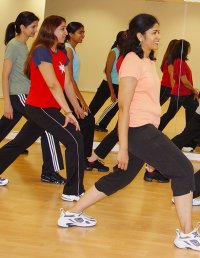 2. Варианты комплексов утренней гимнастики.           Приведем несколько вариантов комплексов утренней гимнастики, предназначенных для людей с различным «адаптационным потенциалом» сердечно-сосудистой системы.КОМПЛЕКС УТРЕННЕЙ ГИМНАСТИКИ №11. Ходьба на месте или с передвижением с размашистыми движениями рук, сжимая и разжимая пальцы. Длительность 1 минута.2. Стоя, ноги на ширине плеч. Левую руку через сторону вверх, правую за спину, прогнуться и потянуться, вдох; вернуться в исходное положение, выдох. Повторить, сменив положение рук. Темп средний.3. Стоя подниматься на носки, руки поднять через стороны вверх, прогнуться - вдох; вернуться в исходное положение - выдох.4. Стоя, ноги врозь, левую руку вверх правую на пояс; пружинящий наклон вправо; повторить то же в другую сторону. Дыхание равномерное, темп средний.5. Стоя, мах левой ногой назад, руки махом вперед, кисти расслаблены - вдох; исходное положение - выдох; повторить то же с правой ноги.6. Стоя подняться на носки, руки в стороны - вдох; выпад правой ногой, наклон вперед, руками коснуться пола - выдох; исходное положение - вдох; то же с левой ноги. Темп средний.7. Сидя на полу, руки к плечам. Три пружинящих наклона вперед, взявшись руками за голени - выдох; выпрямится, руки к плечам - вдох. Наклоны постепенно увеличивать. Ноги не сгибать. Поднимая туловище, расправьте плечи. Темп средний.8. Исходное положение - упор сидя сзади. Прогибаясь перейти в упор лежа сзади, согнуть правую ногу вперед; повторить то же, сгибая левую ногу. Носки ног оттягивать. Дыхание произвольное.9. Исходное положение - упор стоя на коленях. Наклоняя голову вперед и поднимая правое колено, выгнуть спину; исходное положение; выпрямить правую ногу назад и прогнуться; исходное положение. То же с другой ноги.10. Исходное положение - стойка на коленях. Руки вперед, вверх, в стороны, прогнуться с поворотом туловища направо - вдох; поворачиваясь прямо и садясь на пятки, наклон вперед, руки назад - выдох; исходное положение. То же, делая поворот в другую сторону. Темп медленный.11. Стойка ноги врозь, руки вперед, пальцы переплетены. Поворот туловища влево - вдох; исходное положение - выдох; наклон назад, руки за голову - вдох; исходное положение - выдох. То же в другую сторону. Темп средний.12. Стоя, руки на поясе. Прыжки поочередно на правой и левой ноге. Дыхание произвольное. Темп средний.13. Бег на месте или с передвижением. Дыхание равномерное. Темп средний. Продолжительность 40 - 50 секунд. Переход на ходьбу с высоким подниманием бедра 20 с или более.14. Стоя ноги врозь, руки на поясе, руки вперед. Поднимаясь на носки, локти назад, прогнуться - вдох; исходное положение - выдох.КОМПЛЕКС УТРЕННЕЙ ГИМНАСТИКИ №21. Ходьба с размашистыми движениями рук в ускоряющемся темпе. Длительность 1 минута.2. Стойка ноги врозь, пальцы рук переплетены. Поворачивая ладони наружу, руки вверх, подняться на носки - вдох; разъединяя кисти, руки через стороны вниз, вернуться в исходное положение - выдох.3. Бег (15 - 20 с) с замедлением и переходом на ходьбу.4. Стойка ноги врозь, руки на поясе. 1 - поворот туловища влево, руки в стороны; 2 - 3 - пружинящий наклон назад; вдох; 4 - исходное положение; выдох; 5 - 8 - то же с поворотом вправо. Темп средний.5. Лежа на спине, руки в стороны. Поднять правую ногу, опустить ногу вправо до касания пола; поднять ногу; исходное положение. То же левой ногой, опуская ее влево. Дыхание равномерное, темп медленный.6. Исходное положение - стать на колени и затем сесть на пятки с наклоном вперед, ладони на полу. 1 - 3 - скользя грудью над полом, вначале сгибая, а затем выпрямляя руки, перейти в положение упора лежа на бедрах - вдох; 4 - сгибая ноги, быстро вернуться в исходное положение - выдох. Темп медленный.7. Лежа на спине, руки в стороны. Ноги согнуть и, взявшись за середину голени, прижать колени к груди, голову наклонить к коленям - выдох; вернуться в исходное положение - вдох. Темп медленный.8. Сидя ноги врозь, руки в стороны. Наклон вперед, правой рукой коснуться носка левой ноги, левую ногу назад - выдох; исходное положение - вдох; повторить то же - к правой ноге. Темп средний.9. Исходное положение - упор стоя на коленях. Разгибая левую ногу и поднимая ее назад, согнуть руки и коснуться грудью пола - вдох; отжимаясь, вернуться в исходное положение - выдох; повторить то же, поднимая правую ногу. Руки в упоре на ширине плеч. Темп средний.10. Исходное положение - упор присев. 1 - толчком ног, упор лежа; 2 - упор лежа, ноги врозь; 3 - упор лежа, ноги вместе; 4 - толчком ног, упор присев. Дыхание произвольное. Темп медленный.11. Исходное положение - упор присев. Выпрямиться. мах левой ногой назад, руки в стороны - вдох; упор присев - выдох; то же махом правой ноги. Темп средний.12. Бег на месте с переходом на ходьбу. Дыхание равномерное, темп средний.13. Стоя, руки за спину. 1 - прыжком ноги врозь; 2 - прыжком вернуться в исходное положение; 3 - 4 - прыжки на двух ногах. Дыхание произвольное. Продолжительность от 20 с.14. Стойка ноги врозь. Руки вверх, прогнуться - вдох; пружинящий наклон вперед, руки в стороны - выдох. Темп средний.15. Ходьба на месте, темп средний, 30 - 40 секунд.КОМПЛЕКС УТРЕННЕЙ ГИМНАСТИКИ №31. Стоя, ноги на ширине плеч, руки на поясе. Отводить локти назад, делая вдох, и расслабляться на выдохе.2. Стоя, ноги вместе, руки опущены. С шагом ноги в сторону поднять руки к плечам, затем вернуться в исходное положение. Темп средний.3. Стоя, ноги на ширине плеч, одна рука вверх, другая опущена. Выполнять махи руками попеременно.4. Стоя, руки опущены. Делая вдох, поднять руки через стороны вверх, на выдохе опустить. Темп средний.5. Ходьба на месте, высоко поднимая колени, постепенно ускоряя и замедляя темп.6. Стоя, ноги врозь, руки на поясе. Наклоняться (выдох), доставая руками носки ног. Темп средний.7. Стоя, ноги вместе, руки согнуты перед грудью. Рывковые движения согнутыми руками на два счета и прямыми на два счета. Темп средний.8. Стоя, ноги вместе, руки опущены. Попеременно поднимать руки вверх - вдох, опускать - выдох. Темп медленный.9. Стоя, ноги на ширине плеч, руки на поясе. По 3 боковых наклона туловища, вернуться в исходное положение. Темп средний.10. Стоя, ноги на ширине ступни, руки опущены. Выполнять пружинящие полуприседания с маховыми движениями рук вперед - назад. Темп средний.11. Спокойная ходьба с расслаблением ( встряхиванием рук, ног поочередно) в течение 15 - 20 секунд.12. При ходьбе попеременно поднимать руки вверх - вдох, опуская - выдох. Темп медленный.КОМПЛЕКС УТРЕННЕЙ ГИМНАСТИКИ №41. Исходное положение - сидя на стуле, ноги согнуты, руки на коленях. Отводить руку в сторону, делая вдох, положить руку на колени - выдох.2. Исходное положение - то же. Сгибать ноги в коленях. По 4 - 6 раз каждой ногой.3. Сидя, ноги выпрямить, руки опустить. Попеременно отводить руку и ногу в сторону на вдохе, возвращаться в исходное положение на выдохе.4. Стоя, ноги на ширине ступни, руки к плечам. Вращение в плечевых суставах вперед и назад.5. Стоя, ноги на ширине плеч, руки на поясе. Попеременно отводить руку в сторону с поворотом туловища и на выдохе ставить руку на пояс. Темп медленный.6. Стоя, ноги на ширине стопы, руки на поясе. Приседать на выдохе, руки вперед, при подъеме - вдох. Темп средний.7. Ходьба на месте, высоко поднимая колени, в среднем темпе, 15 - 30с.8. Стоя, ноги врозь, руки опущены. Поднять кисти к плечам, делая вдох, опустить на выдохе, расслабиться.9. Стоя, ноги вместе, одна рука вверху, другая опущена. Маховые движения руками со сменой положения рук на 2 счета. Темп средний.10. Стоя, ноги врозь, руки на поясе. Вращение туловища в медленном темпе по 6 раз в одну и другую сторону.11. Сидя на стуле, ноги выпрямить, руки на коленях. Попеременно сгибать и разгибать стопы и кисти в среднем темпе.12. Приподнять плечи делая вдох, опустить плечи на выдохе, расслабиться.КОМПЛЕКС УТРЕННЕЙ ГИМНАСТИКИ №5Данный комплекс включает упражнения, развивающие подвижность в суставах, мышцы туловища, а также дыхательную мускулатуру.1. Сидя на стуле, ноги согнуты в коленях, руки на коленях. Приподнять плечи - вдох, опустить - выдох, расслабиться. Дыхание спокойное, неглубокое. Повторить 3 - 6 раз.2. Сидя на стуле, руки на коленях. Сжимать кисти рук, одновременно поднимая носки на себя. Темп средний, 8 -10 раз.3. Исходное положение - то же. поочередно отводить выпрямляющуюся руку и возвращать в исходное положение. Темп медленный. По 3 - 4 раза каждой рукой.4. Сидя на стуле, согнув ноги, держаться руками за спинку стула сзади. поочередно разгибать ноги, стопы скользят по полу. Темп средний, 4 раза каждой ногой.5. Сидя на стуле. Поднять прямую руку вверх - вдох, опустить - выдох. Темп медленный, по 3 раза каждой рукой.6. Исходное положение - то же. Повороты туловища с разведением рук. В медленном темпе по 3 - 4 раза в каждую сторону.7. Стоя боком к стулу, одна рука сверху на спинке. Выполнять маховые движения противоположной рукой и ногой вперед и назад. Махи выполнять свободно без напряжения. Повторять по 4 - 6 раз каждой рукой и ногой.8. Встать на расстоянии длины вытянутых рук от стула и, опираясь на спинку, медленно приседать - выдох, подняться - вдох. 4 - 6 раз.9. Сидя на стуле, руки на коленях. Выполнять круговые движения ногой, касаясь носком пола. По 4 - 8 раз каждой ногой.10. Исходное положение - то же. Попеременно поднимать руки вверх - вдох,опускать - выдох. По 3 - 5 раз каждой рукой.11. Исходное положение - то же. Попеременное сведение и разведение пяток и носков стоп на 4 счета. Дыхание произвольное. Повторить 8 - 12 раз.12. Сидя, ноги выпрямить, руки опустить. Откинувшись на спинку стула, закрыть глаза, расслабиться - 5 - 10 секунд.          Каждый организм характеризуется комплексом специфических, присущих только ему свойств. На земле не существует двух одинаковых организмов, более того, в одном многоклеточном организме нет двух одинаковых клеток - каждая клетка уникальна и отличается от других. Поэтому, наряду с общими принципами построения комплекса утренней гимнастики, при его разработке необходимо учитывать и индивидуальные особенности организма. При разработке комплекса утренней гимнастики необходимо учитывать следующие наиболее важные факторы - Состояние здоровья организма - Общую физическую подготовленность организма - Индивидуальные биологические ритмы организма 